CARRERA: Profesorado de Educación Primaria.CURSO  Y COMISIÓN : 3 AÑOPERSPECTIVA/ESPACIO CURRICULAR/MATERIA: DIDÁCTICA DE LA MATEMÁTICA IIDOCENTE  MARÍA ESTER ZAPILLÓNHORAS DE CLASES SEMANALES  3 ( TRES)EXPECTATIVAS DE LOGRO Análisis de los procesos de adquisición de los conceptos matemáticos en los alumnos del nivel en que se desarrollará su tarea profesional.Resignificación del concepto de error a partir de la noción de obstáculo que proviene de la Didáctica de la Matemática.Conocimiento de las problemáticas de la enseñanza y el aprendizaje de los conceptos matemáticos en el nivel implicado.Habilidad para transformar los contenidos científicos en contenidos de enseñanza.Análisis crítico de los marcos epistémico-didáctico en las propuestas editoriales.Anticipación de las posibles estrategias que utilizarán los alumnos en situaciones de resolución de problemas y de las consecuentes intervenciones docentes.Diseño e implementación  de proyectos áulicos de contenido matemático, ubicándolos dentro del área y en sus relaciones con otras áreas de enseñanza.CONTENIDOSUnidad N° : UNIDAD 1:Números y operaciones:Conjunto de los números racionales. Orden, densidad, números decimales. Expresiones decimales periódicas. Números irracionales. La recta y los números reales. Operaciones con números raciones expresados en forma fraccionaria y decimal. Significado de las operaciones en distintos contextos de uso. Propiedades de  cada operación. Justificación de los algoritmos utilizados.UNIDAD 2:       Medida:Magnitudes. Medidas de cantidad. Unidades convencionales y no convencionales. Historia de la medida.Sistemas de medición. Longitud, capacidad, peso, masa, tiempo amplitud.  Área.              Volumen. Sistema monetario argentino. Deducción de fórmulas. Discriminación entre perímetro, área y volumen UNIDAD 3:        . Lenguaje gráfico y algebraico:Proporcionalidad directa e inversa. Las gráficas como medio para volcar información, para obtener información o para anticipar resultados. Regla de tres.UNIDAD 4:      Estadística y Probabilidad:Nociones básicas de estadística. .Formas de representación de información. Frecuencia, parámetros estadísticos.Suceso. Tipos de sucesos. Concepto de probabilidad. UNIDAD 5:
La enseñanza y el Aprendizaje de la Matemática:La transposición didáctica de los contenidos matemáticos: su necesidad y sus riesgos.Supuestos teóricos en que se basan las distintas propuestas de enseñanza de la matemática.La resolución de problemas y su importancia en la construcción del conocimiento matemático.Determinación del espacio de problemas vinculados con cada concepto, tipos de problemas cuya solución depende del concepto trabajado.Distinción entre formas de pensamiento inductivo, deductivo y analógico.Formulación de argumentos matemáticos o lógicos que avales o desaprueben razonamientos o tomas de decisiones.Intervenciones docentes. Estrategias específicas de autoevaluación y coevaluaciónBIBLIOGRAFIA: La siguiente bibliografía contempla todas las unidades a desarrollar.Rey, María Esther. “Didáctica de la Matemática”. Primero, segundo y tercer ciclo. Buenos Aires. Estrada.Iglesias, Lucrecia y Waldman, Clara. “Organización  matemática del espacio y de lo cotidiano”. Cuerpos y figuras.Bate, Eva y Pinto, Susana. “Organización matemática del espacio y de lo cotidiano”. Cuerpos y figuras.Ehrenhauns, Cristina, “Organización matemática del espacio y de lo cotidiano”. Los números naturales y enteros. Estrada. Buenos Aires.Rey, María Esther, “Aprendizaje y matemática”. La medida. Plus Ultra. Buenos Aires.Pardo, Irma. “Didáctica de la matemática para la escuela primaria”.Mujica, Castellano y otros, “Así aprendemos matemática” 1 a 7. Editorial Edicial.C. B. C. Para la E.G.B.Apuntes elaborados por la profesora de la Cátedra.Lucía Dallura. La Matemática y su didáctica en el primero y segundo ciclos de la EGB.   Edit. AIQUEDiseño curricular de la provincia de Buenos AiresBIBLIOGRAFÍA  AMPLIATORIA BIBLIOGRAFÍA AMPLIATORIAFrançoise Cerquetti-Aberkane  Enseñar Matemática en los primeros ciclos Edit. Edicial.Cerdeyra- Fioriti  Enseñanza de la Matemática  AZ EditoresGuasco, Crespo y otros   Geometría y su enseñanza  PRO CIENCIA CONICETJosé Villella  ¡Pieddra libre para la Matemática!  Edit. AIQUEPRESUPUESTO DE TIEMPODesarrollo de las Unidades La unidad 5 se desarriollará mientras se desarrollen las otras unidadesPrimer Cuatrimestre: Unidad 1 y 2Segundo Cuatrimestre: Unidades 3 y 4EVALUACIÓNEVALUAR SOBRE LA BASE DE UN CONTRATO CLARO PARA EL ALUMNOLa evaluación se realizará en forma continua y permanente a través del concepto de evaluación formativa, haciendo hincapié en el desarrollo de habilidades cognitivas en relación a la enseñanza de la  matemática.La evaluación sumativa seguirá las pautas especificadas en el Instituto 46 para la acreditación y promoción de los alumnos, para la cual se establece:		Elaboración y presentación de los proyectos propuestos en tiempo y forma.Examen integrador de los contenidos desarrollados. Condiciones de aprobación el 70% resuelto correctamente.CONDICIONES PARA LA APROBACION DE LA CURSADA Entregar en tiempo y forma los trabajos solicitadosParticipar en los meet en forma sincrónica y resolver los trabajos de forma asincrónicaCONDICIONES PARA LA ACREDITACION DE LA MATERIA Examen final con el 60 % de contenidos resueltos correctamenteProf. María Ester Zapillón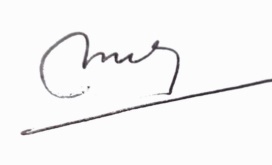 